Załącznik Nr 9 do SWZ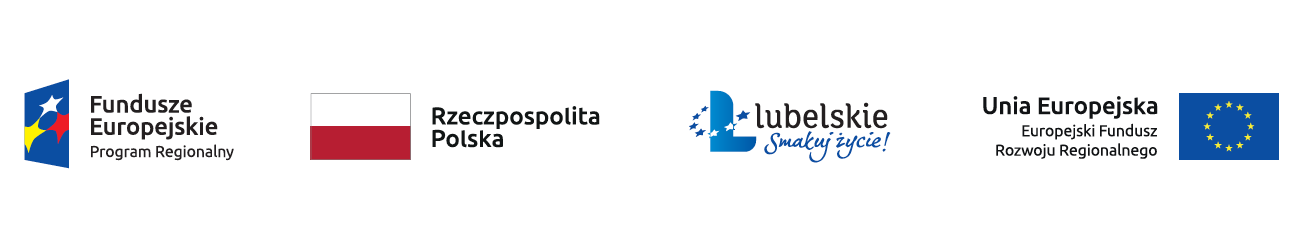 Minimalne parametry urządzeń do potwierdzenia kartami katalogowymi(Znak postępowania: 1/2022)- wersja po modyfikacji z dnia 28.02.2022 r. - Moduł fotowoltaiczny.Inwerter.Dane techniczneParametr wymaganyMoc jednostkowa panelaMinimum 460WpSprawność paneliNie mniejsza niż 20,8%Typ ogniwMonokrystaliczneMinimalna liczba ogniw panelaMinimum 110Technologia ogniwHalf-cut;Brak busbarów na przedniej stronie modułuPanele bezołowioweTakGwarancja liniowa na spadek mocyNie mniej niż 84% przez okres 25 latGwarancja ProducentaMinimum 24 latWartość bezwzględna temperaturowego współczynnika mocy P maxNie większa niż 0,35%/℃Tolerancja mocy0~+4Maksymalne napięcie systemuDC 1500V(TUV)Maksymalny prąd znamionowy bezpiecznika20AStopień ochrony puszki przyłączeniowejNie gorszy niż IP 68RamaAnodowany stop aluminiumPrąd zwarciowy Isc (A)Nie większy niż 12,5 ANapięcie obwodu otwartego V oc (V)Minimum 45VWytrzymałość mechaniczna na obciążenie od śnieguNie mniejsza niż 5400PaDane techniczneParametr wymaganyTypBeztransformatorowy	Maks. napięcie wejściowe1100VNapięcie startuMinimum 180VSprawnośćPowyżej 98,0%Sprawność UEPowyżej 97,0%Stopień ochronyNie gorszy niż IP 65Współczynnik zawartości harmonicznychPoniżej 4%Zabezpieczenie przed odwrotnąpolaryzacją prądu stałego DCTakOchronniki przeciwprzepięcioweTakMonitorowanie sieciTakOchrona temperaturyTakZłącze RS485TakKomunikacjaRS485, Wi-Fi, GPRSLiczba punktów śledzących MPPTMinimum 2sztGwarancja na produkt producentaMinimum 10 latZużycie własne ( noc ) WNie większe niż 3W